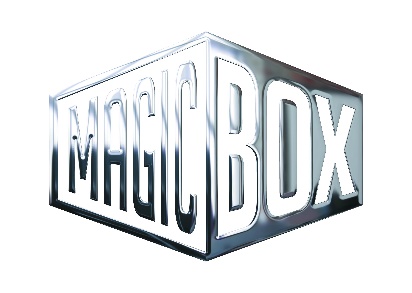 NOVINKY NA DVD A BD ČERVEN 2021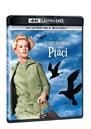 Ptáci 2BD (UHD+BD)
Birds
MOC: 899,- Kč 
Datum vydání: 02.06.2021
linky: web makety:  2D  3D 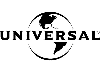 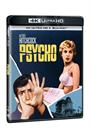 Psycho (1960) 2BD (UHD+BD)
Psycho (1960)
MOC: 899,- Kč 
Datum vydání: 02.06.2021
linky: web makety:  2D  3D 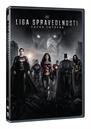 Liga spravedlnosti Zacka Snydera 2DVD
Zack Snyder's Justice League
MOC: 299,- Kč 
Datum vydání: 02.06.2021
linky: web makety:  2D  3D 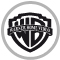 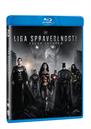 Liga spravedlnosti Zacka Snydera 2BD
Zack Snyder's Justice League
MOC: 499,- Kč 
Datum vydání: 02.06.2021
linky: web makety:  2D  3D 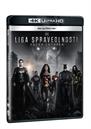 Liga spravedlnosti Zacka Snydera 2BD (UHD)
Zack Snyder's Justice League
MOC: 899,- Kč 
Datum vydání: 02.06.2021
linky: web makety:  2D  3D 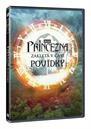 Princezna zakletá v čase - Povídky DVD
Princezna zakletá v čase - Povídky
MOC: 199,- Kč 
Datum vydání: 09.06.2021
linky: web makety:  2D  3D 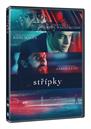 Střípky DVD
The Little Things
MOC: 299,- Kč 
Datum vydání: 16.06.2021
linky: web makety:  2D  3D 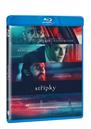 Střípky BD
The Little Things
MOC: 499,- Kč 
Datum vydání: 16.06.2021
linky: web makety:  2D  3D 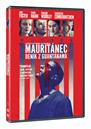 Mauritánec: Deník z Guantánama DVD
The Mauritanian
MOC: 299,- Kč 
Datum vydání: 23.06.2021
linky: web makety:  2D  3D 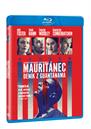 Mauritánec: Deník z Guantánama BD
The Mauritanian
MOC:  499,- Kč 
Datum vydání: 23.06.2021
linky: web makety:  2D  3D 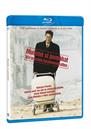 Musíme si pomáhat BD
Musíme si pomáhat
MOC: 299,- Kč 
Datum vydání: 23.06.2021
linky: web makety:  2D  3D 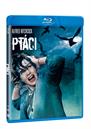 Ptáci BD
Birds
MOC: 199,- Kč 
Datum vydání: 02.06.2021
linky: web makety:  2D  3D 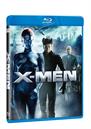 X-Men BD
X-Men
MOC: 199,- Kč 
Datum vydání: 02.06.2021
linky: web makety:  2D  3D 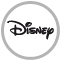 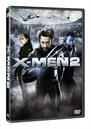 X-Men 2 DVD
X-Men 2
MOC: 99,- Kč 
Datum vydání: 02.06.2021
linky: web makety:  2D  3D 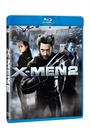 X-Men 2 BD
X-Men 2
MOC: 199,- Kč 
Datum vydání: 02.06.2021
linky: web makety:  2D  3D 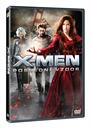 X-Men: Poslední vzdor DVD
X-Men: The Last Stand
MOC: 99,- Kč 
Datum vydání: 02.06.2021
linky: web makety:  2D  3D 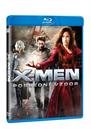 X-Men: Poslední vzdor BD
X-Men: The Last Stand
MOC: 199,- Kč 
Datum vydání: 02.06.2021
linky: web makety:  2D  3D 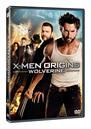 X-Men Origins: Wolverine DVD
X-Men Origins: Wolverine
MOC: 99,- Kč 
Datum vydání: 02.06.2021
linky: web makety:  2D  3D 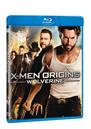 X-Men Origins: Wolverine BD
X-Men Origins: Wolverine
MOC: 199,- Kč 
Datum vydání: 02.06.2021
linky: web makety:  2D  3D 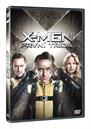 X-Men: První třída DVD
X-Men: First Class
MOC: 99,- Kč 
Datum vydání: 02.06.2021
linky: web makety:  2D  3D 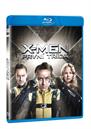 X-Men: První třída BD
X-Men: First Class
MOC: 199,- Kč 
Datum vydání: 02.06.2021
linky: web makety:  2D  3D 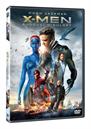 X-Men: Budoucí minulost DVD
X-Men: Days of Future Past
MOC: 99,- Kč 
Datum vydání: 02.06.2021
linky: web makety:  2D  3D 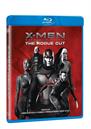 X-Men: Budoucí minulost (The Rogue Cut) BD
X-Men: Days of Future Past (The Rogue Cut)
MOC: 199,- Kč 
Datum vydání: 02.06.2021
linky: web makety:  2D  3D 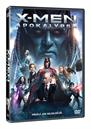 X-Men: Apokalypsa DVD
X-Men: Apocalypse
MOC: 99,- Kč 
Datum vydání: 02.06.2021
linky: web makety:  2D  3D 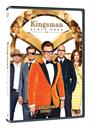 Kingsman: Zlatý kruh DVD
Kingsman: The Golden Circle
MOC: 99,- Kč 
Datum vydání: 02.06.2021
linky: web makety:  2D  3D 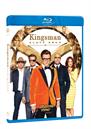 Kingsman: Zlatý kruh BD
Kingsman: The Golden Circle
MOC: 199,- Kč 
Datum vydání: 02.06.2021
linky: web makety:  2D  3D 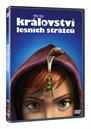 Království lesních strážců DVD
Epic
MOC: 99,- Kč 
Datum vydání: 02.06.2021
linky: web makety:  2D  3D 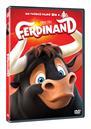 Ferdinand DVD
Ferdinand
MOC: 99,- Kč 
Datum vydání: 02.06.2021
linky: web makety:  2D  3D 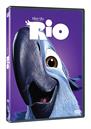 Rio DVD
Rio
MOC: 99,- Kč
Datum vydání: 02.06.2021
linky: web makety:  2D  3D 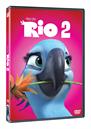 Rio 2 DVD
Rio 2
MOC: 99,- Kč
Datum vydání: 02.06.2021
linky: web makety:  2D  3D 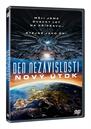 Den nezávislosti: Nový útok DVD
Independence Day: Resurgence
MOC: 99,- Kč
Datum vydání: 02.06.2021
linky: web makety:  2D  3D 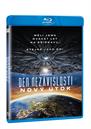 Den nezávislosti: Nový útok BD
Independence Day: Resurgence
MOC: 199,- Kč
Datum vydání: 02.06.2021
linky: web makety:  2D  3D 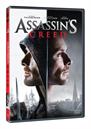 Assassin's Creed DVD
Assassin's Creed
MOC: 99,- Kč
Datum vydání: 02.06.2021
linky: web makety:  2D  3D 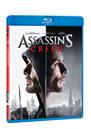 Assassin's Creed BD
Assassin's Creed
MOC: 199,- Kč
Datum vydání: 02.06.2021
linky: web makety:  2D  3D 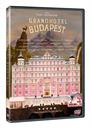 Grandhotel Budapešť DVD
The Grand Budapest Hotel
MOC: 99,- Kč
Datum vydání: 02.06.2021
linky: web makety:  2D  3D 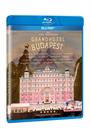 Grandhotel Budapešť BD
The Grand Budapest Hotel
MOC: 199,- Kč
Datum vydání: 02.06.2021
linky: web makety:  2D  3D 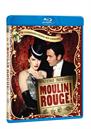 Moulin Rouge BD
Moulin Rouge!
MOC: 199,- Kč
Datum vydání: 02.06.2021
linky: web makety:  2D  3D 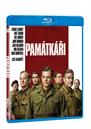 Památkáři BD
The Monuments Men
MOC: 199,- Kč
Datum vydání: 02.06.2021
linky: web makety:  2D  3D 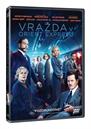 Vražda v Orient expresu DVD
Murder on the Orient Express (2017)
MOC: 99,- Kč
Datum vydání: 02.06.2021
linky: web makety:  2D  3D 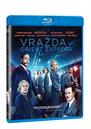 Vražda v Orient expresu BD
Murder on the Orient Express (2017)
MOC: 199,- Kč
Datum vydání: 02.06.2021
linky: web makety:  2D  3D 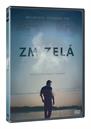 Zmizelá DVD
Gone Girl
MOC: 99,- Kč
Datum vydání: 02.06.2021
linky: web makety:  2D  3D 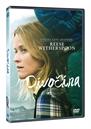 Divočina DVD
Wild
MOC: 99,- Kč
Datum vydání: 02.06.2021
linky: web makety:  2D  3D 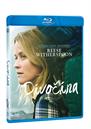 Divočina BD
Wild
MOC: 199,- Kč
Datum vydání: 02.06.2021
linky: web makety:  2D  3D 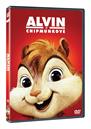 Alvin a Chipmunkové DVD
Alvin and the Chipmunks
MOC: 99,- Kč
Datum vydání: 02.06.2021
linky: web makety:  2D  3D 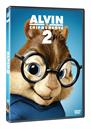 Alvin a Chipmunkové 2 DVD
Alvin and the Chipmunks: The Squeakquel
MOC: 99,- Kč
Datum vydání: 02.06.2021
linky: web makety:  2D  3D 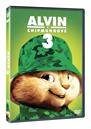 Alvin a Chipmunkové 3 DVD
Alvin and the Chipmunks: Chipwrecked
MOC: 99,- Kč
Datum vydání: 02.06.2021
linky: web makety:  2D  3D 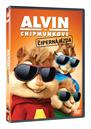 Alvin a Chipmunkové: Čiperná jízda DVD
Alvin and the Chipmunks: The Road Chip
MOC: 99,- Kč
Datum vydání: 02.06.2021
linky: web makety:  2D  3D 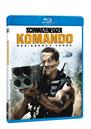 Komando (režisérská verze) BD
Commando (Director´s Cut)
MOC: 199,- Kč
Datum vydání: 02.06.2021
linky: web makety:  2D  3D 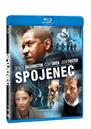 Spojenec BD
Inside Man
MOC: 199,- Kč
Datum vydání: 02.06.2021
linky: web makety:  2D  3D 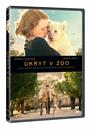 Úkryt v zoo DVD
The Zookeeper's Wife
MOC: 99,- Kč
Datum vydání: 02.06.2021
linky: web makety:  2D  3D 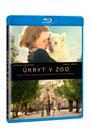 Úkryt v zoo BD
The Zookeeper's Wife
MOC: 199,- Kč
Datum vydání: 02.06.2021
linky: web makety:  2D  3D 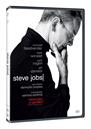 Steve Jobs DVD
Steve Jobs
MOC: 99,- Kč
Datum vydání: 02.06.2021
linky: web makety:  2D  3D 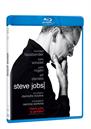 Steve Jobs BD
Steve Jobs
MOC: 199,- Kč
Datum vydání: 02.06.2021
linky: web makety:  2D  3D 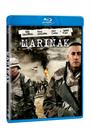 Mariňák BD
Jarhead
MOC: 199,- Kč
Datum vydání: 02.06.2021
linky: web makety:  2D  3D 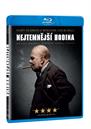 Nejtemnější hodina BD
Darkest Hour
MOC: 199,- Kč
Datum vydání: 02.06.2021
linky: web makety:  2D  3D 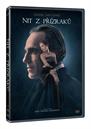 Nit z přízraků DVD
Phantom Thread
MOC: 99,- Kč
Datum vydání: 02.06.2021
linky: web makety:  2D  3D 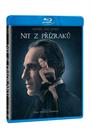 Nit z přízraků BD
Phantom Thread
MOC: 199,- Kč
Datum vydání: 02.06.2021
linky: web makety:  2D  3D 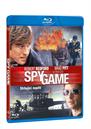 Spy Game BD
Spy Game
MOC: 199,- Kč
Datum vydání: 02.06.2021
linky: web makety:  2D  3D 